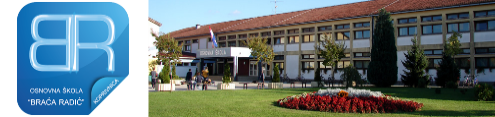               REPUBLIKA HRVATSKA KOPRIVNIČKO-KRIŽEVAČKA ŽUPANIJA     OSNOVNA ŠKOLA „BRAĆA RADIĆ“                   K O P R I V N I C AKLASA: 003-08/21-01/18URBROJ: 2137-30-09-21-1Koprivnica, 14.12.2021. godine                                                             		 Članovima Školskog odbora								Osnovne škole							  „Braća Radić“ Koprivnica  -  svima  -P O Z I VPozivam Vas na 16. sjednicu Školskog odbora Osnovne škole „Braća Radić“ Koprivnica koja će se održati dana 16.12.2021.  godine (četvrtak) u prostorijama Osnovne škole „Braća Radić Koprivnica, Miklinovec 6a u 18:00 sati. Za sjednicu predlažem sljedećiD N E V N I    R E DVerifikacija zapisnika s prethodne 15. sjednice Školskog odbora. II. Izmjene Financijskog plana za 2021. godinuFinancijski plan za 2022. godinu s projekcijama za 2023. i 2024. godinuRazno.-			       		PREDSJEDNIK ŠKOLSKOG ODBORA:							Josip Pankarić, prof., v.r.Dostaviti:1. Josip Pankarić- joza.pankaric060@gmail.com, predsjednik Školskog odbora2. Renata Blažinec, članica –blazinec.r@gmail.com 3. Kristina Bunić-Lovrek, članica- kristina.bunic1@gmail.com 4. Dijana Franjo Čordaš, članica - dijanakc@net.hr5. Marija Zovko, članica marija.zovko@calsberg.hr 6.Tomislav Golubić, član- tomislav.golubic@koprivnica.hr7. Vesna Peršić Kovač, članica- vpkovac@muzej-koprivnica.hr8. Krešo Grgac, kreso.grgac@skole.hr, ravnatelj Škole